      Elternrat                     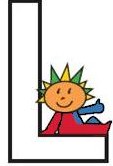 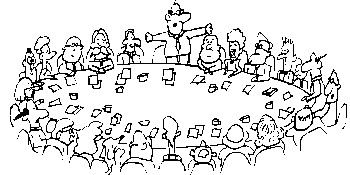 Hamburg, 22.08.2020Analle Mitglieder und Ersatzmitglieder des Elternrats,Elternvertreter und Stellvertreter,Schulleitung und Stellvertretung,GBS-Leitung und Stellvertretung,alle interessierten Lehrer,alle Eltern,hiermit erhalten Sie die               Einladung zur Elternvollversammlungam Mittwoch, den 22.09.2021 um 18.30 Uhrin der AulaAls Tagesordnung ist vorgesehen:Beginn der Sitzung/ Begrüßung, Tagesordnung und ProtokollVorstellung des Elternrats und seiner ArbeitBericht der Schulleitung über den aktuellen Stand der SchuleFragen bzw. Anregungen rund um den GanztagBericht aus dem KreiselternratWahl neuer ElternratsmitgliederVerschiedenes Übergang zur Elternratssitzung und Verabschiedung aller daran nicht            teilnehmenden AnwesendenMit freundlichen GrüßenAnja Kairies, Janine Kunte, Stefanie RosenbaumVorstand des Elternrats